Flower Fractions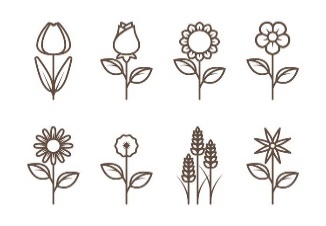 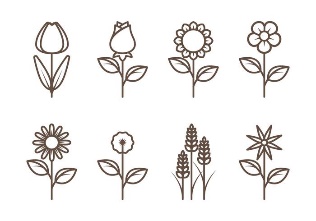 Act 2, Scene 3 begins with Friar Lawrence collecting flowers in the forest. He finds some unusual looking flowers which are red and blue, help him to work out which petals are the blue and which are red. Blue petals are equivalent to the fraction in the middle and red petals are not. 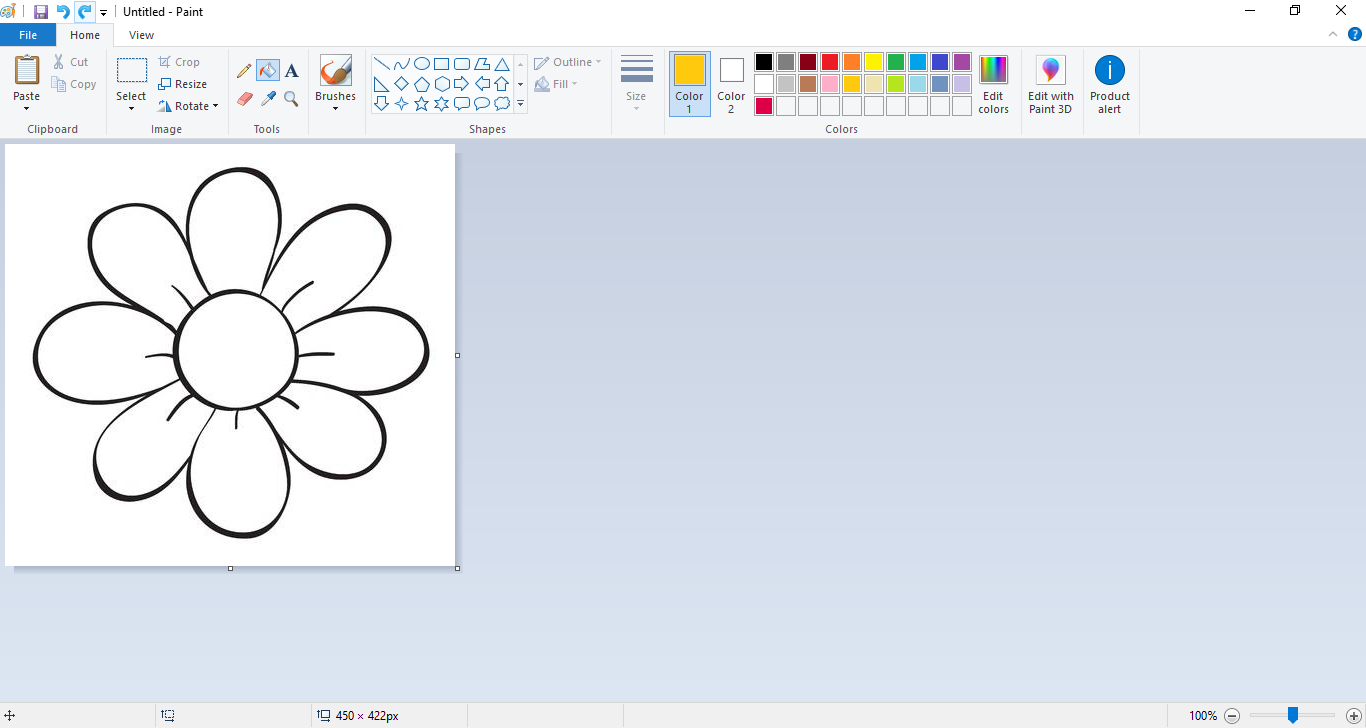 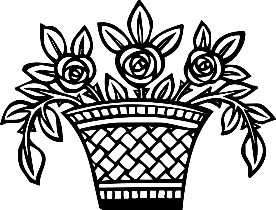 